Тиждень № 12Тема тижня. Я пізнаю довкілля.Предмет «Математика». Робота з паличками Кюізенера (в групах) , для закріплення складу числа 10.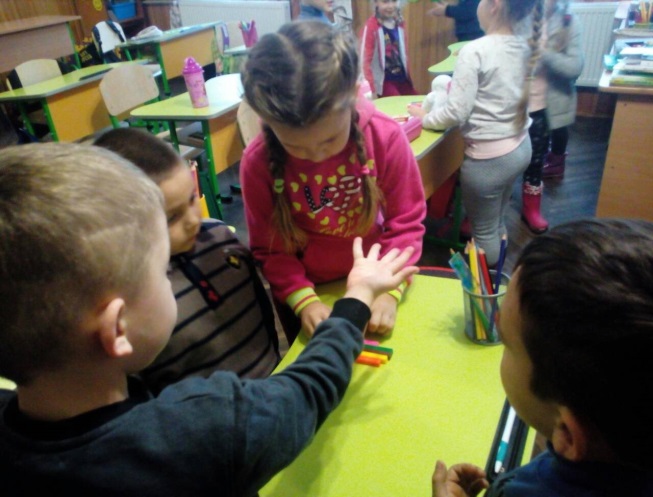 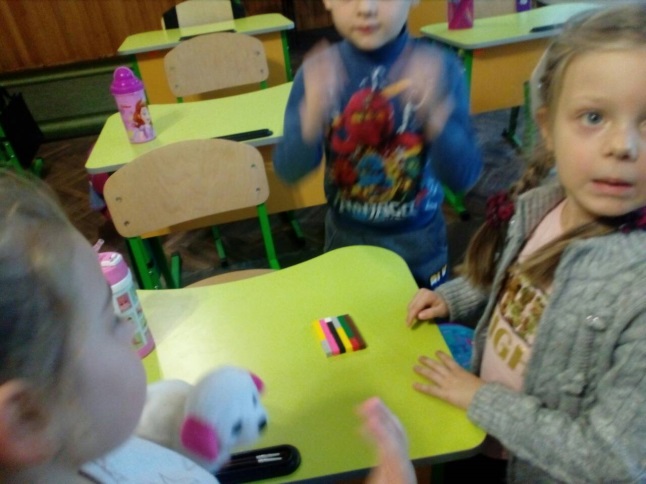 Робота з математичними планшетами ,для розвитку когнітивних здібностей .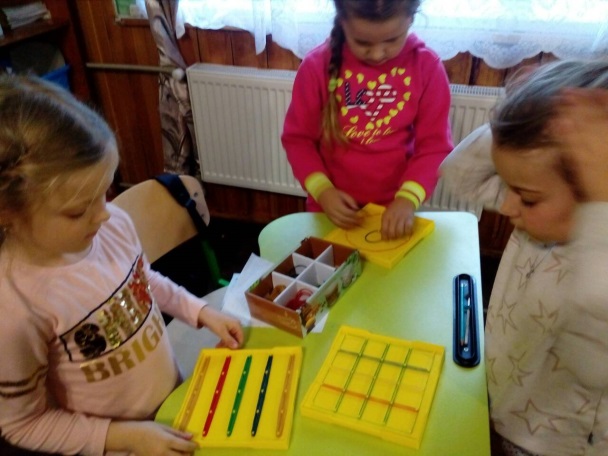 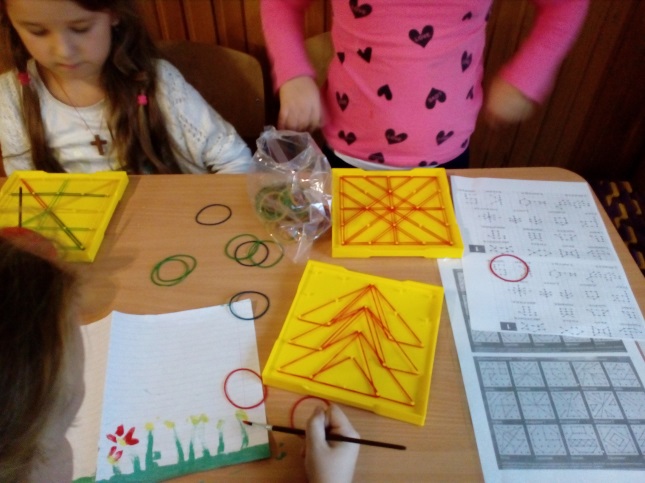 Предмет «Українська мова»Розвиток зв’язного мовлення.Вправа «Крісло автора» за казкою «Котик і Півник».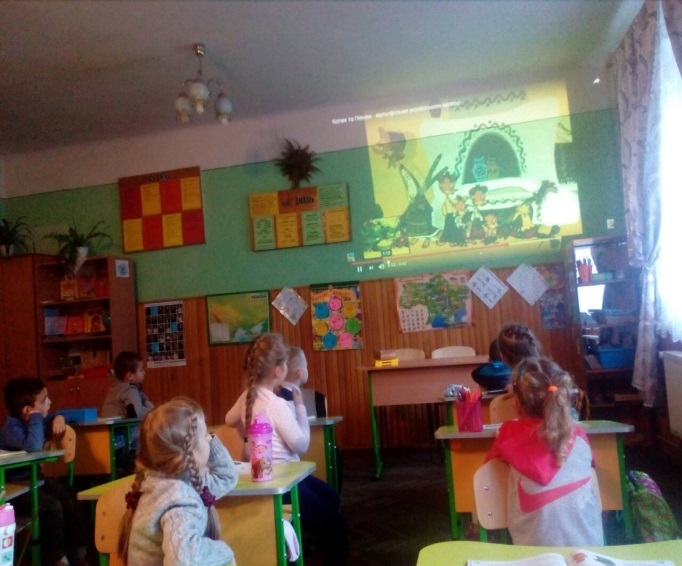 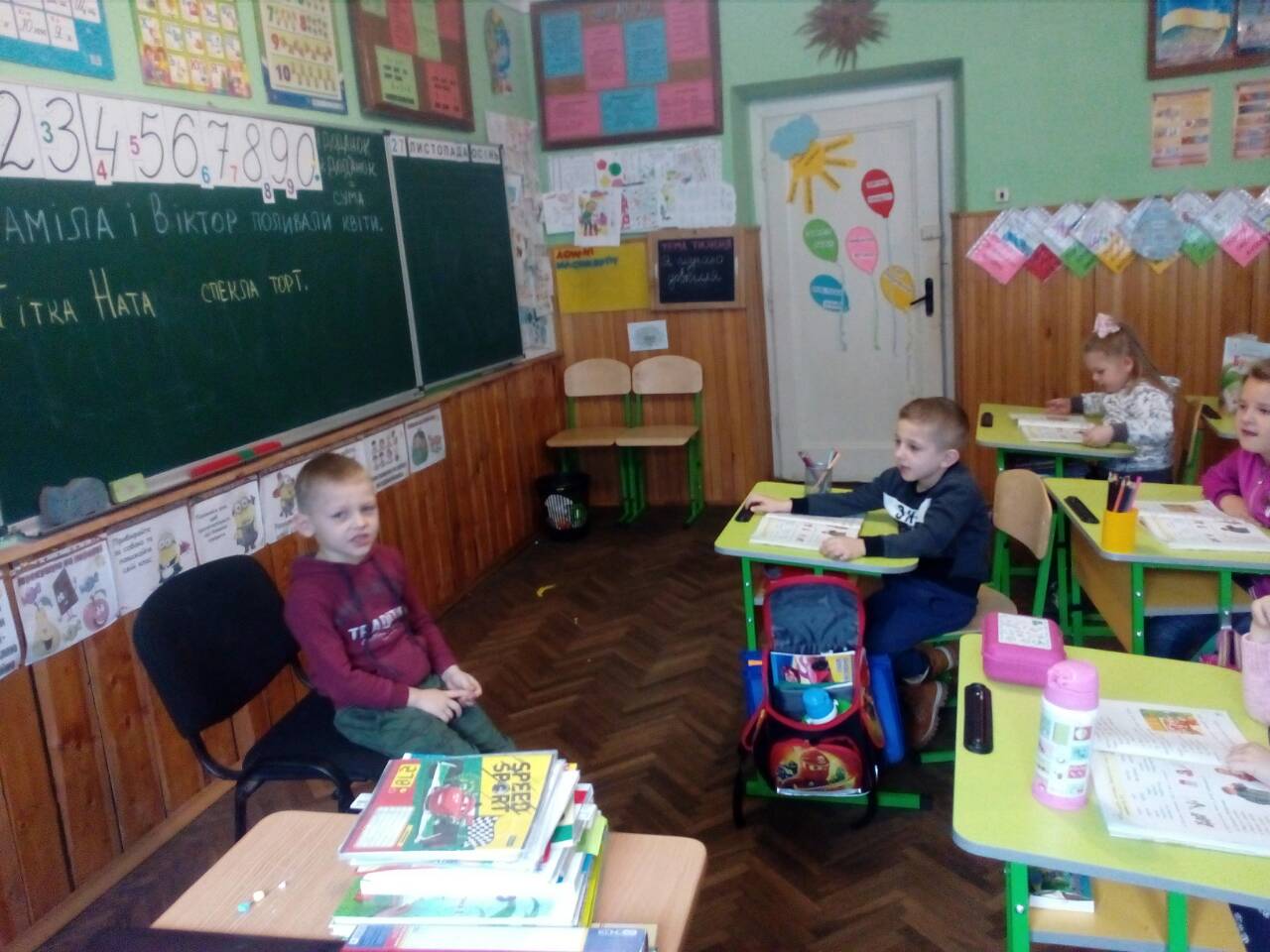     Підсумовуючи  11 тиждень під назвою «Ми дослідники», була проведена  групова робота  «Хлопчик Пітер у вересні, жовтні, листопаді», де учні ще раз розмалювали і  охарактеризували зміни кожного з місяців осені.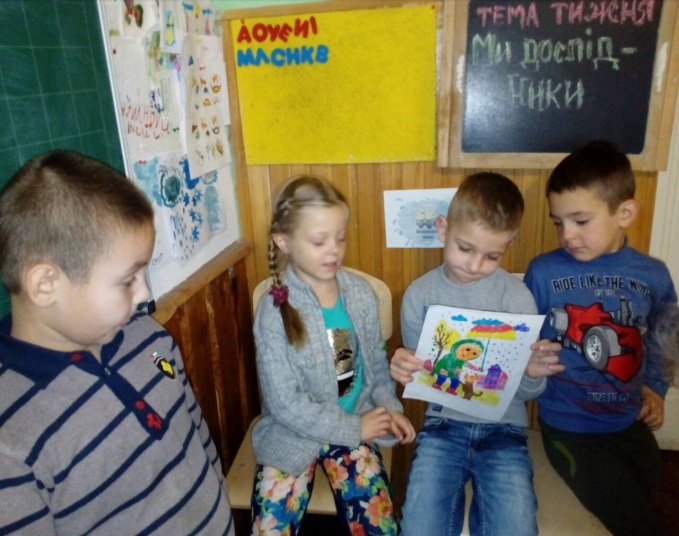 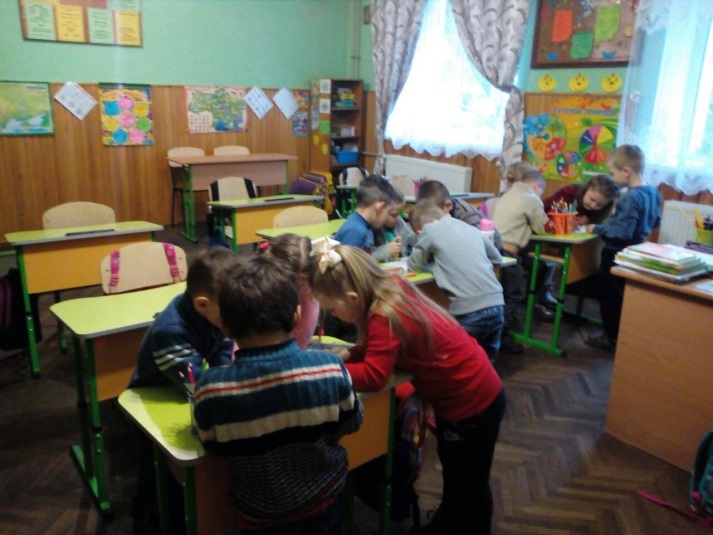 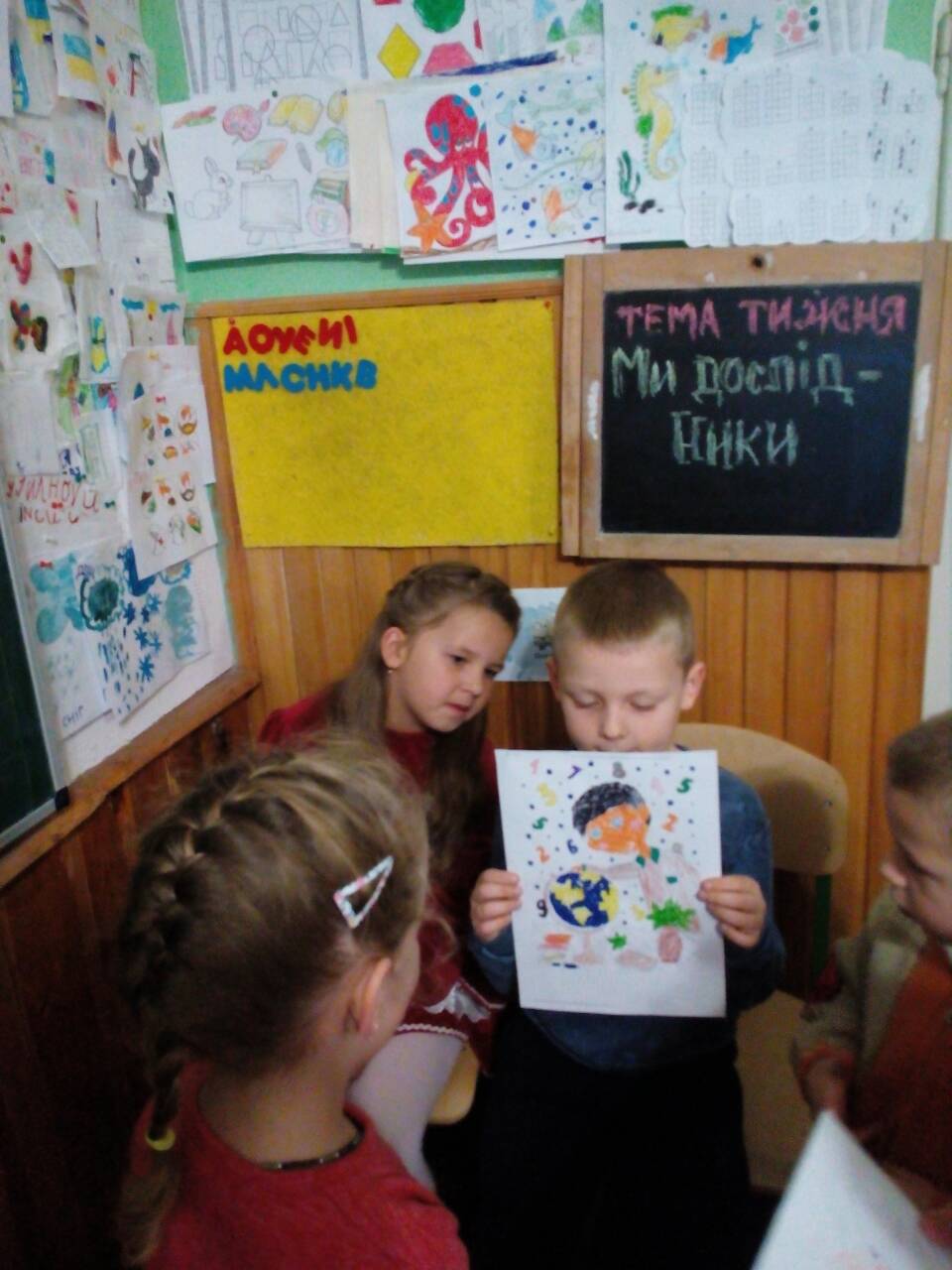 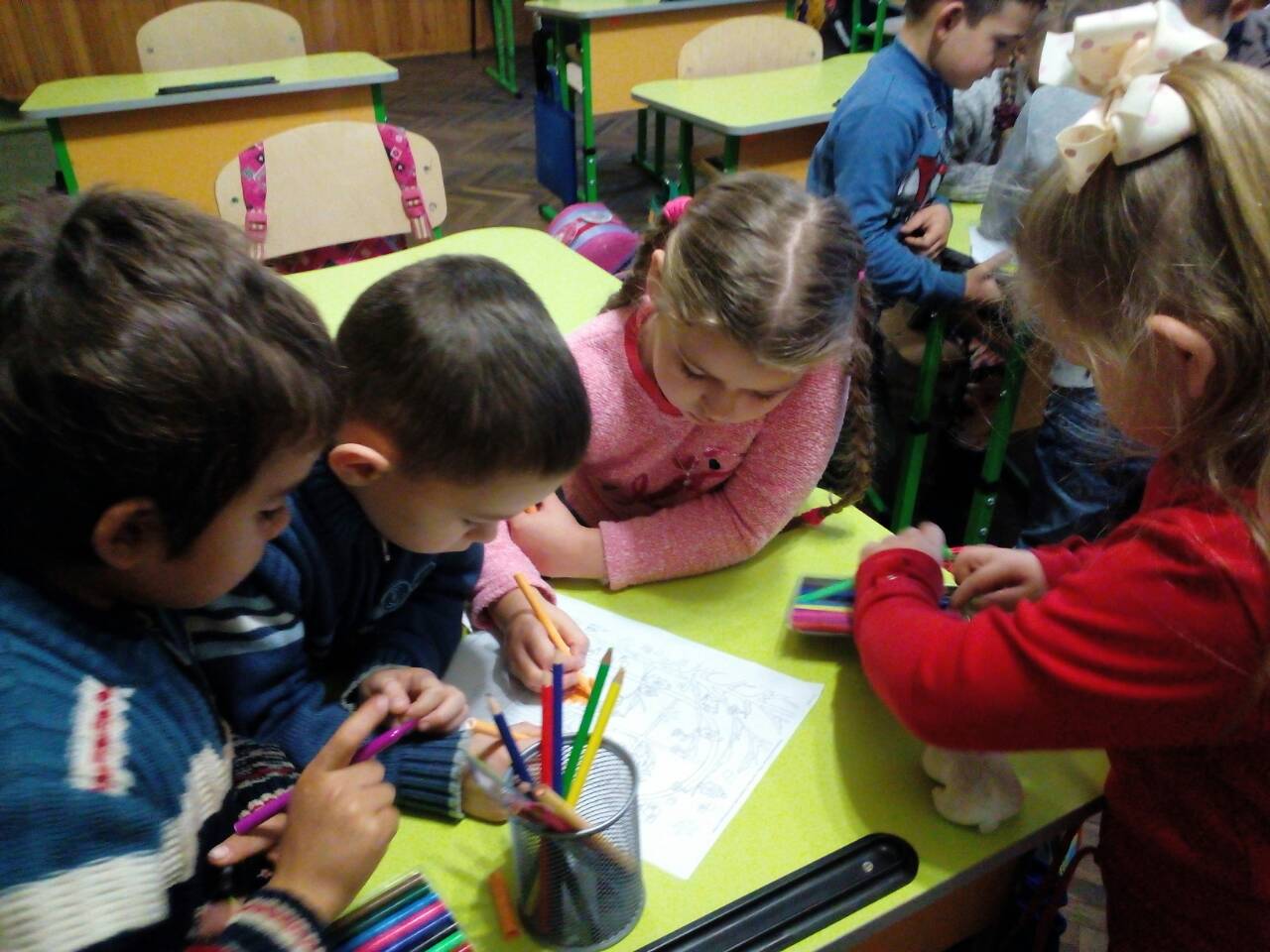 